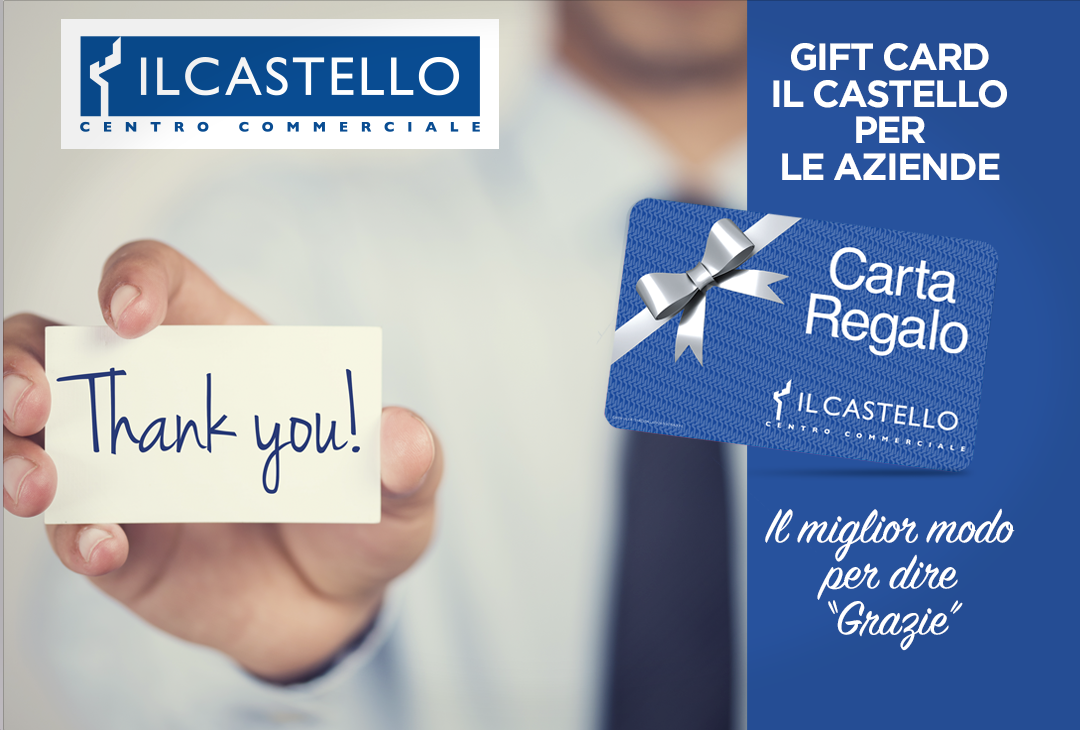 TIMBRO e FIRMA __________________________________CENTRO COMMERCIALE“IL CASTELLO”Via Giusti, 4, 44124 Ferrara (FE)MODULO D’ORDINEGIFT CARDN. ORDINE: nr DATA:_____________N. ORDINE: nr DATA:_____________Ragione socialE:Destinatario spedizione (se diverso):P.IVA:Indirizzo:Telefono:REFERENTE:E-MAIL:QUANTITÀDESCRIZIONEIMPORTO SINGOLA GIFT CARDIMPORTO TOTALE GIFT CARDGift Card Centro Commerciale “IL CASTELLO” daGift Card Centro Commerciale “IL CASTELLO” daGift Card Centro Commerciale “IL CASTELLO” daGift Card Centro Commerciale “IL CASTELLO” daGift Card Centro Commerciale “IL CASTELLO” daGift Card Centro Commerciale “IL CASTELLO” daTOTALE